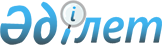 Об установлении ограничительных мероприятий
					
			Утративший силу
			
			
		
					Решение акима Аккольского сельского округа Зерендинского района Акмолинской области от 19 октября 2021 года № 7. Зарегистрировано в Министерстве юстиции Республики Казахстан 27 октября 2021 года № 24917. Утратило силу решением акима Аккольского сельского округа Зерендинского района Акмолинской области от 15 апреля 2022 года № 3
      Сноска. Утратило силу решением акима Аккольского сельского округа Зерендинского района Акмолинской области от 15.04.2022 № 3 (вводится в действие со дня его первого официального опубликования).
      В соответствии с подпунктом 7) статьи 10-1 Закона Республики Казахстан "О ветеринарии", на основании представления главного государственного ветеринарно-санитарного инспектора Зерендинского района от 1 октября 2021 года № 407 РЕШИЛ:
      1. Установить ограничительные мероприятия на территории села Акколь Аккольского сельского округа Зерендинского района Акмолинской области, в связи с возникновением болезни туберкулеза крупного рогатого скота.
      2. Контроль за исполнением настоящего решения оставляю за собой.
      3. Настоящее решение вводится в действие со дня его первого официального опубликования.
					© 2012. РГП на ПХВ «Институт законодательства и правовой информации Республики Казахстан» Министерства юстиции Республики Казахстан
				
      Аким Аккольского сельского округа

М.Шаменов
